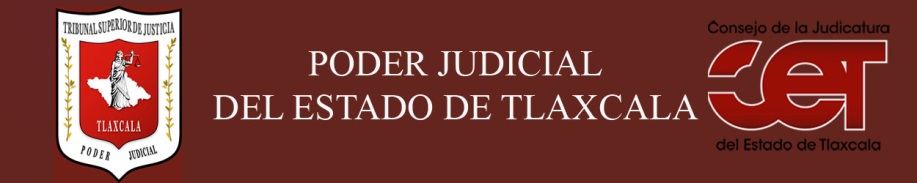 Formato público de Curriculum VitaeI.- DATOS GENERALES:I.- DATOS GENERALES:Nombre:Roberto Méndez EspinozaCargo en el Poder Judicial: Secretario Técnico en funciones de ProyectistaÁrea de Adscripción: Tribunal de Justicia Administrativa del Estado de TlaxcalaFecha de Nacimiento:(cuando se requiera para ejercer el cargo) 20 de Noviembre de 1985II.- PREPARACIÓN ACADÉMICA: II.- PREPARACIÓN ACADÉMICA: Último grado de estudios:Licenciatura en DerechoInstitución:Universidad Autónoma de TlaxcalaPeriodo:2003 – 2007Documento: Título y Cédula ProfesionalesTítulo Profesional: Licenciado en DerechoCédula: 6962670Estudios Profesionales:Maestría en Derecho Constitucional y AmparoInstitución: Universidad Autónoma de Tlaxcala (CIJUREP)Periodo: 2008 - 2010Documento: Constancia de EstudiosCédula: Título y Cédula profesionales en trámiteIII.- EXPERIENCIA LABORAL: a) tres últimos empleosIII.- EXPERIENCIA LABORAL: a) tres últimos empleosIII.- EXPERIENCIA LABORAL: a) tres últimos empleos1Periodo (día/mes/año) a (día/mes/año):17 – SEPTIEMBRE 2018 A LA PRESENTE FECHANombre de la Empresa:Nombre de la Empresa:Tribunal de Justicia Administrativa del Estado de TlaxcalaCargo o puesto desempeñado:Cargo o puesto desempeñado:Secretario Técnico en funciones de ProyectistaCampo de Experiencia:  Campo de Experiencia:  Contencioso Administrativo y de Responsabilidades2Periodo (día/mes/año) a (día/mes/año):1 – MARZO – 2017 AL 17 – SEPTIEMBRE - 2018Nombre de la Empresa:Nombre de la Empresa:Sala Administrativa del Tribunal Superior de JusticiaCargo o puesto desempeñado:Cargo o puesto desempeñado:Secretario de Acuerdos de Juzgado en funciones de ProyectistaCampo de Experiencia:  Campo de Experiencia:  Contencioso Administrativo3Periodo (día/mes/año) a (día/mes/año):16 – JUNIO – 2009       AL        19 – FEBRERO - 2016Nombre de la Empresa:Nombre de la Empresa:Órgano de Fiscalización Superior (Auditoria Especial de Cumplimiento)Cargo o puesto desempeñado:Cargo o puesto desempeñado:Secretario de AcuerdosCampo de Experiencia:  Campo de Experiencia:  Administrativo, fiscal – contableIV.- EXPERIENCIA LABORAL: b) Últimos cargos en el Poder Judicial:IV.- EXPERIENCIA LABORAL: b) Últimos cargos en el Poder Judicial:IV.- EXPERIENCIA LABORAL: b) Últimos cargos en el Poder Judicial:Área de adscripciónPeriodo 1Secretario de Acuerdos de Juzgado en funciones de Proyectista por Honorarios adscrito a la Sala Administrativa12 – octubre – 2016 al 29 – febrero - 2017 2Secretario de Acuerdos de Juzgado Interino en Funciones de Proyectista adscrito a la Sala Administrativa1 – marzo - 2017, al 17 – septiembre - 20183Secretario Técnico en Funciones de Proyectista adscrito al Tribunal de Justicia Administrativa del Estado de Tlaxcala17 – septiembre - 2018 a la presente fechaV.- INFORMACION COMPLEMENTARIA:Últimos cursos y/o conferencias y/o capacitaciones y/o diplomados, etc. (de al menos cinco cursos)V.- INFORMACION COMPLEMENTARIA:Últimos cursos y/o conferencias y/o capacitaciones y/o diplomados, etc. (de al menos cinco cursos)V.- INFORMACION COMPLEMENTARIA:Últimos cursos y/o conferencias y/o capacitaciones y/o diplomados, etc. (de al menos cinco cursos)V.- INFORMACION COMPLEMENTARIA:Últimos cursos y/o conferencias y/o capacitaciones y/o diplomados, etc. (de al menos cinco cursos)Nombre del PonenteInstitución que impartióFecha o periodo1Curso “Igualdad y No Discriminación”Comisión Nacional de Derechos Humanos3 – Octubre - 20172Conferencia “Construcción de Ciudadanía”  Tribunal Superior de Justicia del Estado de Tlaxcala17 - noviembre - 20173Conferencia: “La Extorsión en México”Tribunal Superior de Justicia del Estado de Tlaxcala 24 – Marzo - 20174Conferencia: “Nuevo Sistema de Justicia Penal”Centro de Capacitación ContinuaEnero – 20175Ciclo de Conferencias: “Sistema Anticorrupción”Instituto de Especialización Judicial del Tribunal Superior de JusticiaAgosto – 2018VI.- Sanciones Administrativas Definitivas (dos ejercicios anteriores a la fecha):VI.- Sanciones Administrativas Definitivas (dos ejercicios anteriores a la fecha):VI.- Sanciones Administrativas Definitivas (dos ejercicios anteriores a la fecha):VI.- Sanciones Administrativas Definitivas (dos ejercicios anteriores a la fecha):SiNoEjercicioNota: Las sanciones definitivas se encuentran especificadas en la fracción  XVIII del artículo 63 de la Ley de Transparencia y Acceso a la Información Pública del Estado, publicadas en el sitio web oficial del Poder Judicial, en la sección de Transparencia.X2018X2017X2016VII.- Fecha de actualización de la información proporcionada:VII.- Fecha de actualización de la información proporcionada:Santa Anita Huiloac, Apizaco, Tlaxcala, a 4 de Abril de 2019.Santa Anita Huiloac, Apizaco, Tlaxcala, a 4 de Abril de 2019.